№ 002-ДЮ/5153-И от 09.06.2022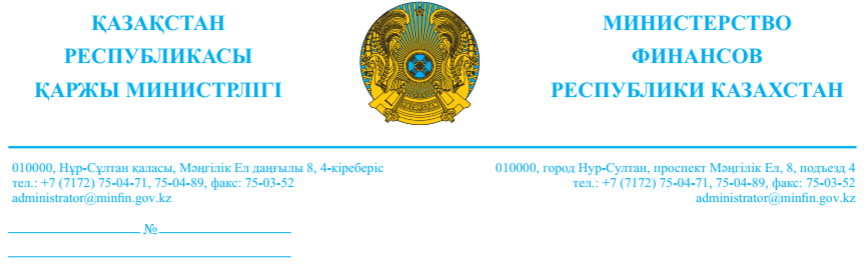 «Атамекен» Қазақстан Республикасының Ұлттық кәсіпкерлер палатасынаҚазақстан Республикасының Қаржы министрлігі жанындағы жеке кәсіпкерлік мәселелері жөніндегі сараптамалық кеңестің мүшелерінеҚазақстан Республикасы Қаржы министрлігінің Қоғамдық кеңесінің төрағасынаҚР ҚМ Бірінші вице-министрінің 2019 жылғы 5 мауысмдағы № 543 бұйрығымен бекітілген Қазақстан Республикасы Қаржы министрлігінің жанындағы жеке кәсіпкерлік мәселелері жөніндегі сараптамалық кеңес туралы ереженің 8-тармағының 2) тармақшасына сәйкес, Сізге «Тауарлардың жекелеген түрлерін Қазақстан Республикасының аумағынан әкету кезінде олардың өткізілуін есепке алу жөніндегі пилоттық жобаны іске асыру қағидаларын бекіту туралы» Қазақстан Республикасы Премьер-Министрінің Орынбасары – Қаржы министрі бұйрығының жобасы http://legalacts.egov.kz интернет-порталында (https://legalacts.egov.kz/arm/admin/viewcard?id=14117725) сараптамалық қорытындыларды алу үшін орналастырылғандығын хабарлаймыз.Сондай-ақ, ҚР Қаржы министрінің 2019 жылғы 18 наурыздағы № 250 бұйрығымен бекітілген Мемлекеттік қаржы-қаражат жөніндегі Қоғамдық кеңесі туралы ережесінің 30-тармағына сәйкес, осы нормативтік құқықтық актінің жобасын қарау Қоғамдық кеңеспен мәжіліс өткізбей-ақ, Қоғамдық кеңес төрағасының оны тарату жолымен жүзеге асырылады.Көрсетілген жоба орыс және қазақ тілдерінде Сіздердің электрондық мекенжайларыңызға жіберілді.Мемлекеттік және орыс тілдеріндегі сараптамалық қорытындылар мен ұсынымдарды 2022 жылғы 24 маусымға дейінгі мерзімде a.alshynbekova@minfin.gov.kz электрондық поштасына ұсынуды сұраймыз.Анықтамалар үшін телефондар: 71-83-34.Аппарат басшысы 						А. Бейсенбекұлы Согласовано09.06.2022 18:45 Изтлеуова Асемгуль Жамбуловна09.06.2022 18:46 Шонов Асет БагдатовичПодписано09.06.2022 18:48 Бейсенбекұлы Абзал